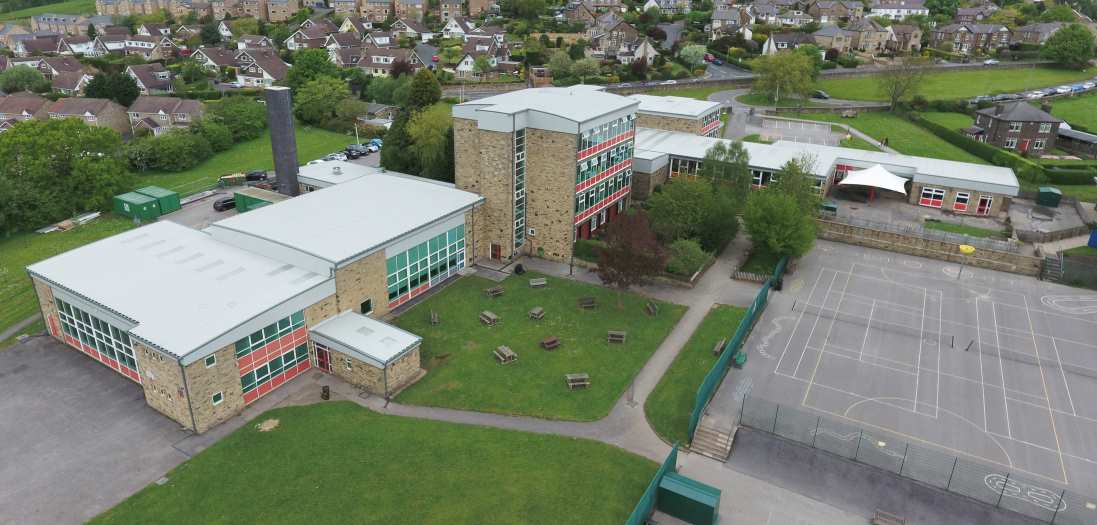 West Lane, Baildon, Shipley BD17 5DHTel: 01274 598115
Email: office@sandal.bradford.sch.ukHeadteacher: Mrs Louise DaleTeaching Assistants x 2Band 5, SCP 4-6 depending on experience
27.5 hours per week, TTORequired September 2020Sandal Primary School is seeking to appoint an ambitious, experienced and enthusiastic Teaching Assistant to join our highly-motivated and outstanding team in September 2020. Vacancy InformationWe are looking for:A successful Teaching Assistant who is able to raise and sustain high standardsAn innovative and creative practitioner with a drive and passion to ensure all students achieveEnthusiasm for working with a range of students with differing needs and abilitiesInitiative and a keenness to be involved in all aspects of school life;A Teaching Assistant who is able to enthuse and inspire students;A proven track record of good working relationships and professionalism;Confidence in working independently with small groups of students and with children 1 to 1.You will need to be creative, understand how early years children learn and be able to form excellent relationships with pupils, parents and colleaguesClosing Date: Friday 3rd July 2020/ 9.00amInterviews: w/c 13th July 2020Probationary terms are attached to permanent postsWe are committed to safeguarding children and all posts are subject to a DBS check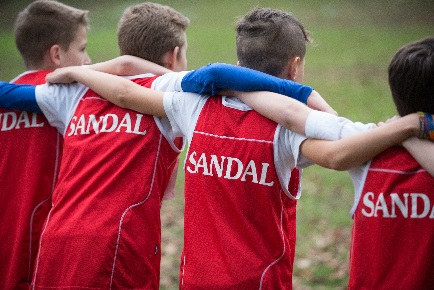 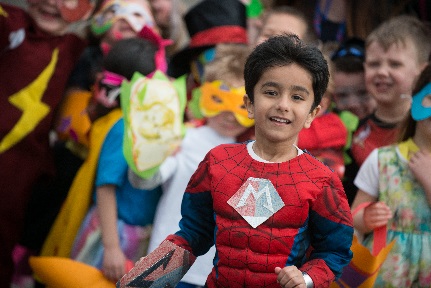 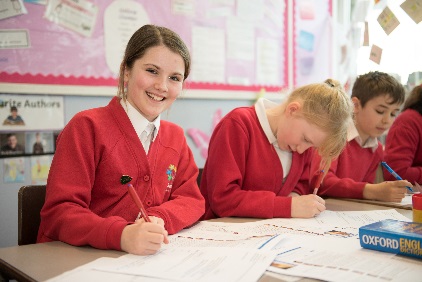 Sandal Primary School & Nursery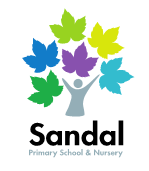 